КАРАР                                                                         ПОСТАНОВЛЕНИЕ23 август  2019 йыл                                №49                             23 августа  2019 годаОб организации и проведении открытого аукциона по продаже права на  заключение договора аренды земельного участка  	В соответствии с  п.2 ст. 11; п.1 ст.19; ст. 39.11 Земельного кодекса Российской Федерации от 25.10.2001 года  № 136-ФЗ, п.3 ст.3.1 Федерального закона от 25 октября 2001 года № 137-ФЗ «О введении в действие Земельного кодекса Российской Федерации»,  Администрация сельского поселения Кунгаковский сельский совет муниципального района Аскинский район Республики Башкортостан, п о с т а н о в л я е т:Объявить проведение торгов в форме  открытого аукциона по продаже права на заключение договора аренды земельного участка из категории земель сельскохозяйственного назначения,  согласно прилагаемому перечню (Приложение № 1).2. Организатором торгов выступает Комитет по управлению собственностью Министерства земельных и имущественных отношений Республики Башкортостан по Аскинскому району.3. Организатору торгов провести торги в сроки, определенные законодательством.4. Установить следующие условия аукциона:- начальную цену продажи права аренды земельного участка определить в размере 1,5  процентов от  кадастровой стоимости данного земельного участка  (п. 14 ст. 39.11 Земельного кодекса Российской Федерации от 25.10.2001г. № 136-ФЗ);- сумма задатка в размере  100 %  от  начальной  цены продажи права аренды земельных участков;- шаг аукциона в размере 3% от  начальной  цены продажи права аренды земельных участков.5. Обеспечить публикацию  информационного сообщения о проведении открытого  аукциона по продаже права аренды земельных участков в районной газете «Аскинская новь» и на официальном сайте  Российской Федерации www.torgi.gov.ru в сети Интернет.Глава                                      сельского поселения Кунгаковский сельсовет                                     муниципального района Аскинский район                                                                 Республики Башкортостан Г.А.ГильманшинаУправделами Вагапова Л.Р.        83477129435                                                                                                                                                       Приложение  № 1                                                                                                      к постановлению №49                                                                                                      от  «23» августа  .Перечень земельных участков для проведения    открытого аукциона по продаже права на заключение  договора аренды земельного участка         Управляющий делами                                                                        Вагапова Л.Р.БАШҠОРТОСТАН РЕСПУБЛИКАҺЫАСҠЫН  РАЙОНЫМУНИЦИПАЛЬ РАЙОНЫНЫҢ ҠӨНГӘК  АУЫЛ  СОВЕТЫАУЫЛ  БИЛӘМӘҺЕ ХАКИМИӘТЕ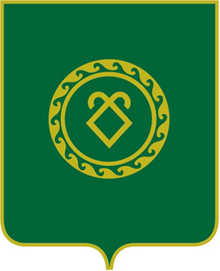 АДМИНИСТРАЦИЯСЕЛЬСКОГО ПОСЕЛЕНИЯ КУНГАКОВСКИЙ СЕЛЬСОВЕТ МУНИЦИПАЛЬНОГО РАЙОНААСКИНСКИЙ РАЙОНРЕСПУБЛИКИ БАШКОРТОСТАН№ лотаАдрес земельного участкаКадастровый номерКатего-рия земельВид разрешенного использованияПлощадь, кв. м. Начальнаяцена (НЦ) продажи , руб.Сумма задатка(100 % от НЦ), руб.Шаг аукциона (3% от НЦ), руб.1Республика Башкортостан, Аскинский район, сельское поселение Кунгаковский сельсовет02:04:240402:75Земли сельско-хозяй-ственного назначе-нияДля сельско-хозяй-ствен-ного произ-водства157 07939583958119